Worksheet 1# (Ranking & Discussion)Let’s think about that when you did a blind date with someone, which point was most attractive to you?2. Except above the items on the list, Is there anything else? Worksheet 2# (Match vocabulary with sentence)Please make right each sentences using vocabulary list.Sentence1. Many families ( break up ) because of a lack of money.2. This isn't a ( serious ) course. It's nothing but fun and games.3. The drowning took place in the ( swimmi   ng ) pool.4. How can we ( introduce ) our products to a lot of people?5. She has such a kind, friendly ( personality ).6. My ( hobby ) is to collect coins.7. A word to the ( wise ) is enough.8. He is, by nature, a joker, a ( wit    ty) man with a sense of fun.9. At the ( th    eater ), most of Shakespeare's plays were performed.10. Looking pretty or ( handsome ) can be great.11. Speak naturally; don't try to imitate some ( actor ).12. They are ( active ) in the feminist movementWorksheet 3# (Dialogue)Main Activity- Dialogue- Blind dateA: I know a good guy and really want to introduce him to you!B: Thanks! Could you tell me more about him?A: Looks-wise, He is tall and handsome.Also he kind of looks like anactor, Gong-Yu.B: Oh, really? What does he do for a living?A: He is a teacher.B: Is he too serious? What about his personality?A: No, he is not too serious. He is witty and humorous. Also he is very active.So he likes active sports like swimming.B: I like swimming too. Is that his hobby?A: Yes. He often goes to the theater to see a play as well.B: Wow he is Just like me!    Can I see a photo?   OMG, I crush on him.  He is my type. Thanks!Main-Activity-Visual aidA celebrity photo- Korean Actor   Gong-Yu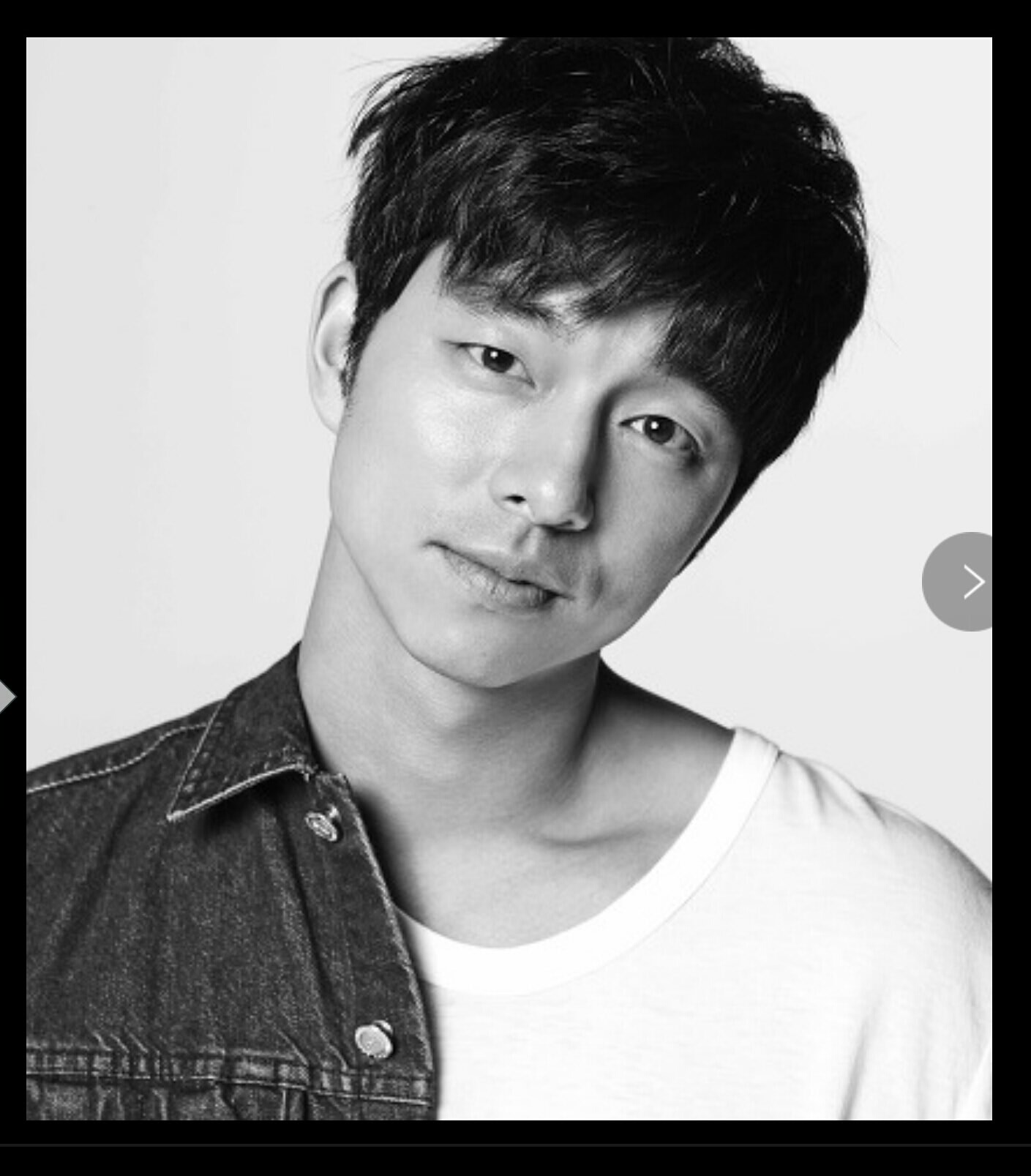 Worksheet 4# (Role play)Role cards for role playType A: Doctor – Friend AYou tell your friend you really want to introduce a good guy to your friend. Also, you have to sayHe is/ he….Appearance: Looks pleasant, average height with a killer smile, kinds of looks like an entertainerOccupation: Doctor.Personality: Not so emotional detached, rational and kind, very passionate. So he likes dancing.Hobby:  goes to dance academy on weekends.Type A – Friend BWhen you hear that your friend wants to introduce a guy who she knows, giving thanks, you have to ask her to tell more about him and some questions;What does he do for a living?(After hearing his job) Isn’t he emotional detached?What about his personality?What is his hobby?(After hearing his hobby)Can I see a photo?While hearing A’s words, you find one thing in common he likes dancing. After seeing the photo, you have to tell your friend what you think.Type B: Head Chef – Friend A   You tell your friend you really want to introduce a good guy to your friend. Also, you have to sayHe is/ he….Appearance: has a face and is tall, kind of looks like an announcer.Occupation:  head chefPersonality:   not so fastidious, gentle and romantic. So he likes watching a movie.Hobby:  watching movies and often goes bowling as well.Type B– Friend BWhen you hear that your friend wants to introduce a guy who she knows, giving thanks, you have to ask her to tell more about him and some questions;What does he do for a living?(after hearing his job) Is he fastidious?What about his personality?What is his hobby?(After hearing his hobby)Can I see a photo?While hearing A’s words, you find one thing in common he likes watching movies. After seeing the photo, you have to tell your friend what you think.Type C: Business Man – Friend AYou tell your friend you really want to introduce a good guy to your friend. Also, you have to say He is/ he….Appearance: Seems calm. his height is 170 centimeters. Kind of looks like an actor James Mc Avoy. Occupation: business man.Personality:  hardworking, brilliant and romantic guy. So he likes to travel.Hobby:  travel and he is talented at playing musical instrument as well.Type C – Friend BWhen you hear that your friend wants to introduce a guy who she knows, giving thanks, you have to ask her to tell more and some questions;What does he do for a living?What about his personality?What is his hobby?(After hearing his hobby, you find he is a little different from you though..)Can I see a photo?After seeing the photo, you have to tell your friend what you think.Type A- Doctor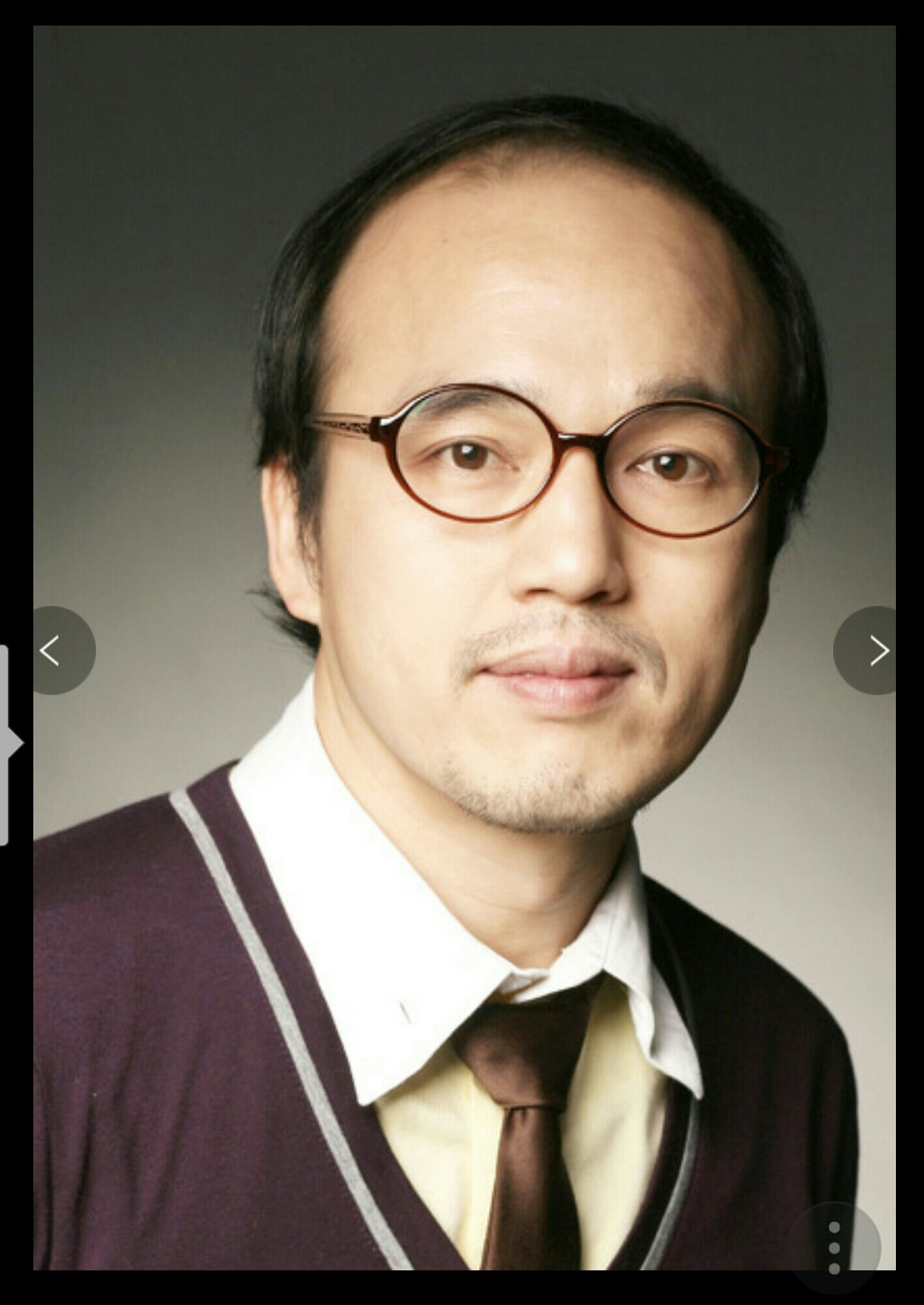 Type B- Head Chef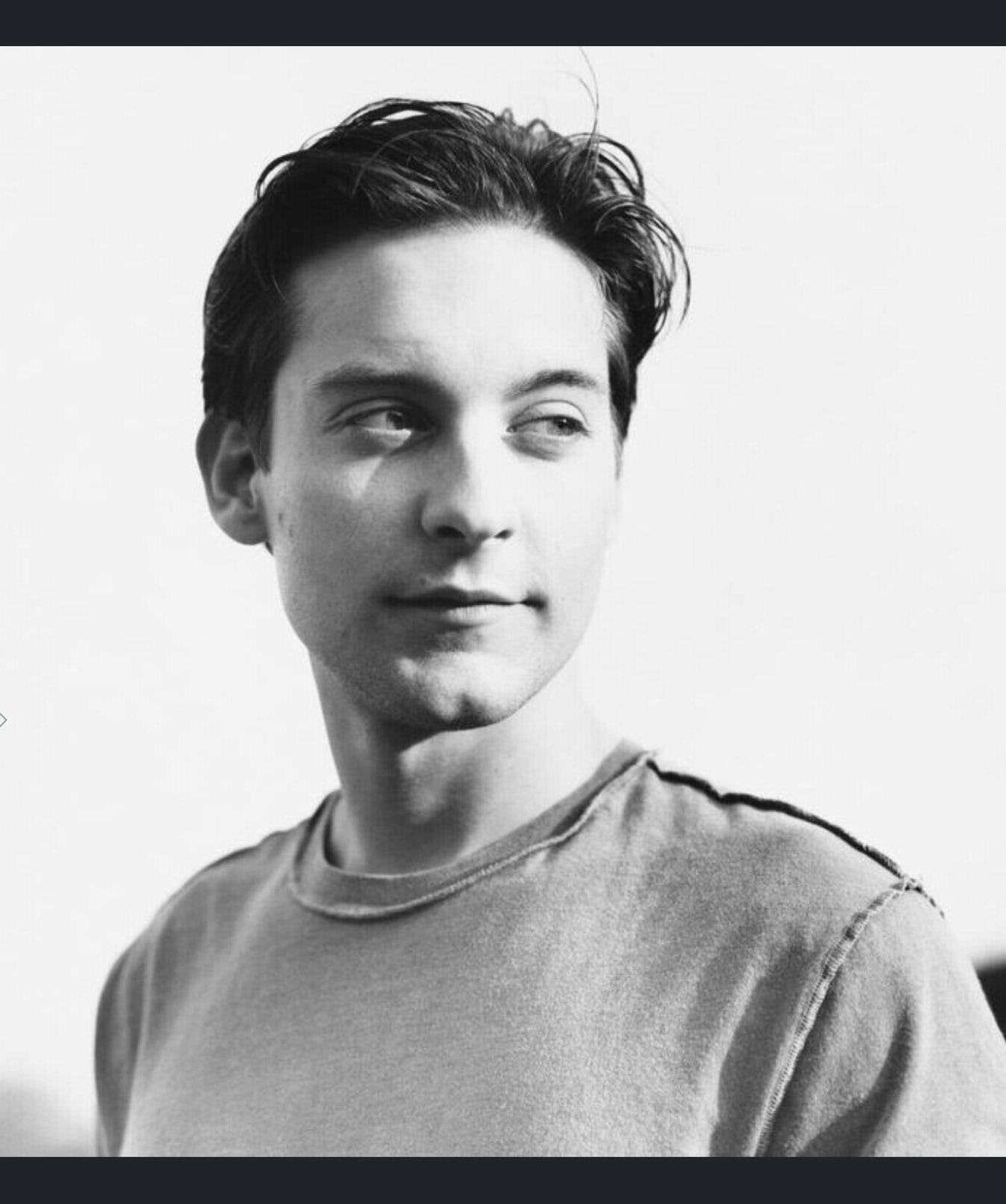 Type C- Business man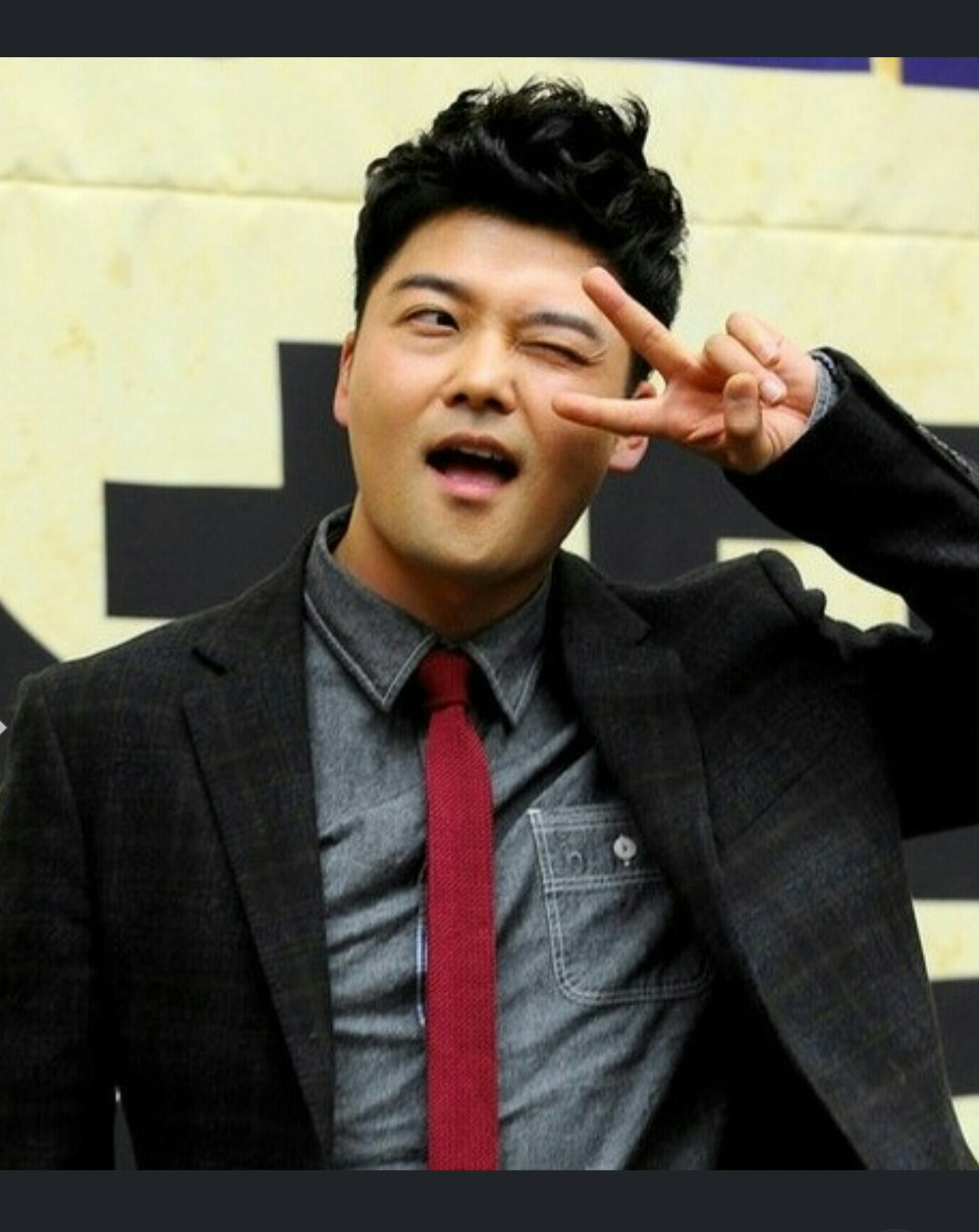 Worksheet 5# (Vocabulary review)SOS-ActivityThe Odd One Out GameWhich of the following doesn’t belong? State your reason.      witty            serious           cheerful          wise*Reason:(2)      tall          clever          handsome          short*Reason:(3)      physician          nurse          teacher          surgeon*Reason:(4)      hiking          swimming          golf          basket ball*Reason:(5)      handicraft          English          movie          play*Reason:(6)      parting          boyfriend          date          bouquet*Reason:(7)       Gong-Yu          Bruno Mars          Chris Evans          Hugh Jackman *Reason:(8)      fall in love        be enamored        be charmed        get to like*Reason:☐ Listening ■Speaking   ☐ Reading   ☐ Grammar  ☐ WritingTopic: Blind dateInstructor:Julie & AngelaLevel:IntermediateStudents:5Length:45 MinutesMaterials:White board and board makerWorksheet # 1~5Aims:Main aim :Ss will be able to practice their speaking skill by dealing with some conversationrelated with a blind date.Secondary aim : Students will practice speaking by expressing their ideal type to another.Personal aim : I Want to students have a fun time to think about their ideal typeLanguage Skills:Listening : Drilling / following instructions / Role playSpeaking : Role play / DiscussionReading : DialogueWriting : Changing the underlined words / Role playLanguage Systems:Lexis : New vocabularies in the articleFunction : Ranking, Discussion, Drill, Roll playingDiscourse : DialogueAssumptions:Students already knowHow the class is set up and runThey know their ideal type.Anticipated Errors and Solutions:If shy students don’t want to express their idea together.Let them skip their turn freely.If there is a student who didn’t think about their ideal type.Ask them if there is a favorite actor or celebrity.References:NoneLead-InLead-InLead-InLead-InMaterials: NoneMaterials: NoneMaterials: NoneMaterials: NoneTimeSet UpStudent ActivityTeacher Talk2minWhole classAnswering to teacher’s questions.Greeting studentsGood morning!How are you today?Hey guys, Do you have favorite actor  or actress?And why do you like him or she?Pre-ActivityPre-ActivityPre-ActivityPre-ActivityMaterials: work sheet #1 , work sheet #2Materials: work sheet #1 , work sheet #2Materials: work sheet #1 , work sheet #2Materials: work sheet #1 , work sheet #2TimeSet UpStudent ActivityTeacher Talk1min5min2min5minWhole classIndividually Whole classWorkIn pairListen Brainstorm& complete Worksheet #1Discuss freelycomplete Worksheet #2Introduce TopicToday we will talk about “ideal type”.(Board today’s topic on the board)Prediction & Ranking(Hand out work sheet #1)Have you ever gone on any blind dates before?If not, Let’s imagine it.Which part of him or she would be most attractive to you?There is a list at the top of the page.Please check it all and make your own priority alone.I will give you 2 mins. ICQHow much time we have?Do you work in pair?MonitoringCheck if there are any students doesn’t understandteacher’s instruction.InstructionOk. Did everybody finish well? Let’s share your priority one by one.(let students share their idea)DiscussionAnd Do you have any other factors that you think are important but are not listed?(Check volunteers and let them speak their idea)Wow there are many factor which we are care of, isn’t it?New vocabularyLet check new vocabularies related with main conversation.(Hand out work sheet #2)On the activity sheet, There are list of vocabularies and sentences. Please fill out the sentences using right vocabulary. Demonstrate Let’s check the first sentence together. we… InstructionI will give you 3mins to finish. Please do it with your partner.ICQHow much time do we have?Are you working alone?Check answerTime’s up.Let’s check answer together.Main ActivityMain ActivityMain ActivityMain ActivityMaterials: work sheet #3(dialogue), a celebrity photo, work sheet #4(role cards), photographs of three men.Materials: work sheet #3(dialogue), a celebrity photo, work sheet #4(role cards), photographs of three men.Materials: work sheet #3(dialogue), a celebrity photo, work sheet #4(role cards), photographs of three men.Materials: work sheet #3(dialogue), a celebrity photo, work sheet #4(role cards), photographs of three men.TimeSet UpStudent ActivityTeacher Talk7min7min7minWholepairsWholePairsPairsListening for the dialogue and repeat – drill the text.Changing the words or phrases and practice.Real practice role playing.Procedure: Dialogue Drilling (Controlled Practice)InstructionThis is a conversation between two friends.(distribute the dialogue)Look at the text, first just listen.(Teacher reads)Now, repeat after me.(Teacher reads line by line, Students repeat-drill the text)Now, practice with your partner, Read it twice; once as the friend A and once as the friend B. I’ll give 4min. Try to memorize the script while practicing.ICQHow much time do you have?What should you do?Will you work with your partner?(Run the task, monitor and correct students if they make errors)You have 1min left.(After 1min)Time’s up! You did a good job!Change the words or phrases (Less-Controlled Practice)InstructionWork with the same partner. Change the underlined words or phrases. (demonstrate by reading the dialogue and changing the underlined words)  I’ll give you 5min.ICQWhat do you have to do?How much time do you have?Let’s start!(Monitor and assist students having difficulty. Have some pairs read their changed dialogue for the class)You have 1min leftTime’s up! You did a great job!Role play (Free Production)InstructionNow, we’re going to do a real practice. Take one role card each. You will be Friend A or Friend B. Read the role card carefully and follow the instructions. I’ll show you what to do.(Demonstrate with a student volunteer)You have 4min. Work with your partner. You will share your acting to your classmates.ICQWhat should you do?Will you work alone?How much time do you have?(Run the task, monitor and help students as needed! Have pairs perform their role play in front of the class. Take note of any noticeable errors students make with the new expressions learned today.)You have 30 sec left. Now, time’s up! Great job!Post ActivityPost ActivityPost ActivityPost ActivityMaterials: NoneMaterials: NoneMaterials: NoneMaterials: NoneTimeSet UpStudent ActivityTeacher Talk2mins1min1minWhole classWhole classWhole classCheck errorsResponse teacher’s talk1. Error correctionWrite down students error during the discussion or roll play on The board. Let student try to speak out own their mouth.2. FeedbackOK guys. How was today’s lesson topic?Was it interesting? I hope so.3. ConclusionYou did good job today. Let’s have a break time.SOS ActivitySOS ActivitySOS ActivitySOS ActivityMaterials: work sheet #5 (The odd one out game worksheet )Materials: work sheet #5 (The odd one out game worksheet )Materials: work sheet #5 (The odd one out game worksheet )Materials: work sheet #5 (The odd one out game worksheet )TimeSet UpStudent ActivityTeacher Talk3min2minpairsComplete the worksheetCheck answerNow we are going to solve the worksheet related to learning. Read carefully and answer the question. You have to pick the odd one among 4 words. Workyour with your partner. You will have 3minutes to do so.(Distribute the worksheet)ICQWhat word will you pick among 4?Will you work individually?How much time will you have?Ok, let’s start!Monitoring(Quietly walk around the classroomCheck to see if the students need help. Answer to student.)You have 1min left.Time’s up. You did a great job!Check answerEach team will go around and answer to each question.LISTLISTLISTLISTOutward appearance OccupationPersonality Something in commonAge BackgroundSense of humor Educational levelFashion senseHobbyCompetency Amount of propertyYour own priority123Vocabulary   Break up               Serious         Swimming  Introduce             Personality           Hobby    Wise                  Witty             Theater   Handsome              Actor                Active